Restauration scolaire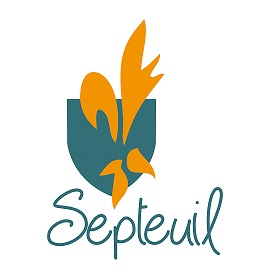 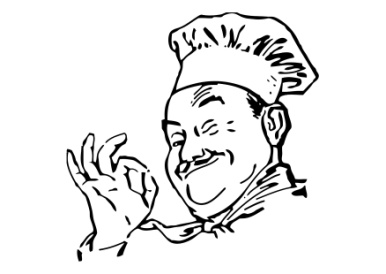 Semaine du 4 juillet au 8 juillet 2016Lundi 4 juilletBâtonnet de surimi, mayonnaiseNuggets de poulet, ketchupMacaronisPyrénéesMuffin aux pépites de chocolatMardi 5 juilletTomates ceriseJambon de Paris ou dinde froidChipsCompote gourdeGaufrette QuadroBon appétit ! 